Asia Center Small Grant ProgramThe Japan Foundation Asia Center,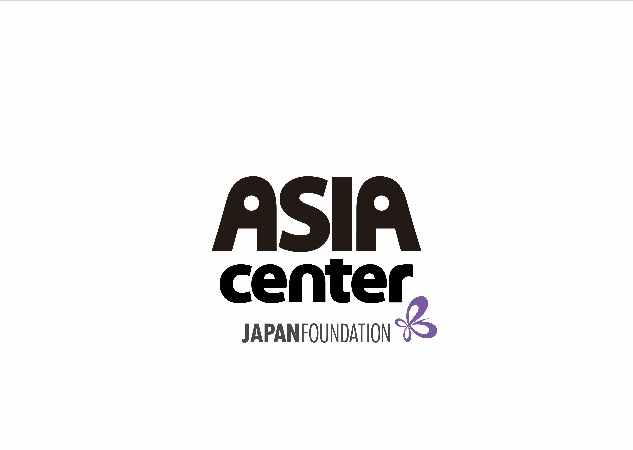 Phnom Penh Liaison Office (JFACPP)Asia Center Small Grant Program The Japan Foundation Asia Center, Phnom Penh Liaison Office (JFACPP) offers grants to support projects which 1. ProgramsGrant Program for Enhancing People-to-People Exchange This program provides grants to organizations by providing grants to partially cover expenses of implementing exchange projects at grassroots or regional levels.  The goal of the grant is to expand the base of exchange and promote understanding and friendship among the people of ASEAN countries and/or Japan.Grant Program for Promotion of Cultural CollaborationThis program provides grants to partially cover expenses incurred by organizations in the field of arts and culture, sports, or intellectual exchange among ASEAN countries and/or Japan, aiming to promote collaborative projects such as co-productions, joint researches, and projects to disseminate the results of these collaborative projects.  The goal of the grant is to foster an awareness of empathy and coexistence among the people of ASEAN countries and/or Japan through collaboration.  2. Place of Program Implementation    The Kingdom of Cambodia. . 3. Ineligible Projects   The following projects are NOT eligible for this grant:        ・A project specializing in the field of natural science or technology        ・A project aiming for missionary or political activities, or for dissemination of a specific           ideology, assertion or policy        ・A project whose outcome is found to contribute only to a particular group          ・A project relating to solicitation for capital or fund, debt relief, donation, advertisement, or           the establishment of a new grant or award        ・A project relating to the designing and construction of a building, a monument, etc.        ・A project for the purpose of purchasing facilities, equipment, land, etc.        ・A project whose main purpose is Japanese language education or Japanese study        ・A project without an element of collaboration or mutual exchange and with a sole purpose           of introducing Japanese culture4. Eligibility and Duties of the Applicant     4.1  The applicant must be based in the Kingdom of Cambodia.      4.2  The applicant must be an organization  in the Kingdom of Cambodia and has          sufficient experiences and achievements in the field of the project.            Eligible organizations include schools, academic institutions, research institutes, libraries,           galleries, museums, arts and culture organizations, NGOs, etc. Grants will NOT be given          to individuals.     4.3  The project proposed for the grant must be not-for-profit oriented.      4.4  The applicant must run the project with full respect to local laws and regulations, as well as          to fulfil the responsibility that comes from receiving support from governmental funding.           It is the applicant’s duty to conduct a clear accounting, publicity and reporting. 4.5  The grant will only cover partial costs of the project: the grant will NOT cover 100% of the     cost. Projects must be based on cost sharing, and the applicant is encouraged to find other      resources along with this grant, such as sponsors, grants, donations, revenue generation           (e.g. ticket sales) and participation fees, as well as the applicant’s own funding.     4.6  If it is necessary to apply for visa for foreign artists, the applicant must fulfil the duty of          obtaining it for them as well as permits from the local authorities for hosting the project          wherever applicable.     4.7  The applicant must inform the JFACPP if also applying or receiving support from other          Japanese governmental organizations or agencies, including the Embassy of Japan, any          Ministry of Japan, the Agency for Cultural Affairs (Bunkacho), JICA, JETRO, JNTO,            Japanese local governments, and any other entities established by national/local           governments of Japan.      4.8  The applicant must NOT be receiving any support from other Japan Foundation resources           for the same project, including thegrant programs from the Japan Foundation Headquarters local grants from other Japan Foundation country offices.5. Amount of Grant:     5.1   The maximum amount of the grant is ,00 US$ to cover specified items.     5.2   The proposed amount of the grant by the applicant will be screened and may be reduced. 6. Grant Coverage:    The grant shall cover the cost of the specified items as below:     6.1  Honorarium/artist fee     6.2  Major transportation costs including international and domestic flight, hired coach or van     6.3  Freight costs for transporting necessary items (e.g. artworks and musical instruments) for          the project     6.4  Accommodation     6.5  Production of proceedings and reports     6.6  Rental fees for venue and equipment     6.7  Publicity 7. Application Procedure:      7.1  Submission     The Application Form, along with supporting documents, shall be submitted before the     deadline stated below. We accept submission by appointment-based visits to the JFACPP     office.      7.2  Result           The result will be announced approximately one month after receiving the application          form.7.3  Terms & Conditions The applicant will be required to agree to the terms and conditions before receiving the grant.      7.4  Report          The applicant will be required to submit activity report, including financial report,            within one month after the project.8. Application Deadline     8.1  Three months before the starting day of the project.  The application is open throughout the       year unless announced it is no more. 8.2  The project must be finished by the end of January 2018.9. Selection Policy   Screening is conducted mainly from the following perspectives.     9.1  Grant Program for Enhancing People-to-People Exchange           (1) Elements of collaboration and cooperation that cross national boundaries     (2) Potential for the development of new projects     (3) Innovative approach or pioneering elements in the theme and contents          (4) Expansion of the bases of grassroots and regional exchange     (5) Contribution in developing a foundation for international cultural exchange by nurturing those who        can take the lead in international cultural exchange among ASEAN countries, and building networks        between Japan and ASEAN.     9.2  Grant Program for Promotion of Cultural Collaboration          (1) Clear activity objectives and goals     (2) Elements of collaboration and cooperation that cross national boundaries     (3) Wide dissemination of the results of the project     (4) Potential for the development of new projects     (5) Innovative approach or pioneering elements in the theme and contents     (6) Outcomes that have a lasting significance within the relevant field, rather than being a one-off event             etc. Program Guidelines